KARLOVARSKÝ KRAJSKÝ NOHEJBALOVÝ SVAZ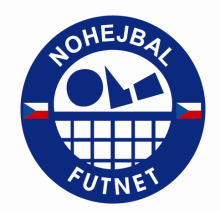 Vladimír Hlavatý, Hradištní 116, 36018 Karlovy Vary-Tašovicetel. 606 748 494, mail: nohejbal.kvary@seznam.cz, http://www.nohejbal-kv.czBankovní spojení: 275 369 83 69 / 0800Zápis č. 2/2016
ze schůze Výkonného výboru Karlovarského KNSTermín konání:	Pondělí 11. 07. 2016 v klubovně SK Liapor Witte v DoubíÚčast: 	Vladimír Hlavatý, Jiří Linhart, Jaroslav Herman, David Sinkule, Luboš Fasura; nepřítomný Zdeněk Rendl. VV je usnášeníschopný
I. Soutěže 	
Výsledky Krajského přeboru družstev mužů Karlovarského kraje
– VV schvaluje výsledky a tabulku základní části KPDM za 1. pololetí 2016. Odehráno bylo 10 ze 14 kol, zbývající čtyři jsou podle rozpisu na programu po prázdninách. Negativním jevem soutěže je množství odložených utkání.
– VV vyzývá všechny oddíly, kterých se to týká, aby se vynasnažily odložená utkání sehrát ještě o prázdninách, a žádá oddíl TJ Spartak Horní Slavkov o větší vstřícnost při sjednávání náhradních termínů.
Výsledky Okresního přebor družstev mužů Karlovarska a Sokolovska
– VV schvaluje výsledky a tabulku OPDM za 1. pololetí 2016. Odehráno je všech 10 kol základní části, plný počet utkání mají ale sehraný jen Slovan B, Motlíci a Otovice. 
– VV vyzývá oddíl SK Boží Dar, aby učinil vše pro to, aby odložená utkání s Lomnicí odehrál během prázdnin, nejpozději pak první týden v září, aby základní část soutěže mohla být do pátku 9. září uzavřena. Totéž se týká odloženého utkání Lomnice – Nejdek B. 
Nadstavbová část KPDM 2016
VV po diskusi schválil hrací systém nadstavbové části KPDM 2016:
– družstva na 1. až 6. místě konečné tabulky základní části hrají play off o postup do finálového turnaje, družstva na 7. a 8. hrají play out o umístění.
– první část play off se odehraje systémem 1. – 6., 2. – 5. a 3. – 4. dvoukolově (doma, venku) o postup do finálového turnaje. Po ukončení druhého utkání musí být známý postupující, při nerozhodném výsledku 1:1 na utkání a shodném poměru zápasových bodů, setů i míčů rozhodne o postupujícím výsledek přidaného zápas trojic (jejich složení určí na místě vedoucí družstva). 
– finále play off se odehraje jako jednokolový turnaj tří účastníků v jeden den na dvorcích SK Liapor Witte v Doubí. VV KKNS deleguje kvalifikované rozhodčí a v případě nepříznivého počasí zajistí náhradní hrací plochu v hale. 
– první část play out se hraje na tři dopady, finálový turnaj na dva dopady míče.
Nadstavbová část OPDM 2016
– do play off OPDM postupují první čtyři družstva konečné tabulky základní části soutěže, družstva na 5. a 6. místě hrají play out o umístění.
– první část play off se odehraje systémem 1. – 4., 2. – 3. dvoukolově (doma, venku) o postup do finále. Po ukončení druhého utkání musí být známý postupující, při nerozhodném výsledku 1:1 na utkání a shodném poměru zápasových bodů, setů i míčů rozhodne o postupujícím výsledek přidaného zápas trojic (jejich složení určí na místě vedoucí družstva). 
– finále play off se odehraje jednokolově na hřišti družstva, které se v konečné tabulce základní části soutěže umístilo výše (změna pouze po vzájemné dohodě).
– play out se odehraje dvoukolově (doma – venku).
Termíny nadstavbové části KPDM
– VV KKNS po diskusi určil termíny nadstavbové části soutěží takto:
– týden od 26. do 30. září je vyhrazený pro dohrávky odložených utkání základní 
– 1. kolo play off KPDM se odehraje v týdnu od 3. do 7. října
– 2. kolo play off KPDM se odehraje v týdnu od 11. do 14. října
– finálový turnaj KPDM se odehraje v sobotu 15. října
Termíny nadstavbové části OPDM
– VV KKNS po diskusi určil termíny nadstavbové části soutěží takto:
– dohrávky základní části do 9. září 
– 1. kolo play off OPDM se odehraje v týdnu od 12. do 17. září
– 2. kolo play off OPDM se odehraje v týdnu od 19. do 23. září do 14. října
– finále OPDM se odehraje v týdnu od 26. do 30. září 
sobotu 15. října 
VV KKNS ukládá sekretáři KKNS vypracovat rozpisy a termínové listiny nadstavbových částí obou soutěží a nejpozději do 20. července je rozeslat všem oddílům. 
VV KKNS upozorňuje všechny vedoucí oddílů, že všechna utkání nadstavbových soutěží musí být sehrána v určených termínech, odklady nejsou vzhledem k roční době možné (nejisté počasí, brzo se stmívá atd.).II. MládežVV vzal na vědomí zprávu sekretáře – přehled turnajů mládeže, na jejichž pořádání se podílely Karlovarský KNS oddíly sdružené v Karlovarském KNS SK Liapor Witte a KONAN Nejdek. V průběhu 1. pololetí 2016 se konalo pět turnajů, který se zúčastnilo celkem 228 dětí ve věku od mladšího žactva po dorost. Zpráva je přílohou tohoto zápisu.VV vzal na vědomí informaci o činnosti Tréninkového centra mládeže SK Liapor Witte, kterou předkládal vedoucí trenér TCM Jan Vanke.VV schválil příspěvek ve výši Kč 1000,- (jeden tisíc) pro oddíl KONAN Nejdek určený na nákup cen do turnaje pořádaného v Nejdku (nohejbalový míč).III. Finance, poplatky a nedoplatkyPři kontrole výpisů z účtu KKNS ke dni 30. června 2016 byla zjištěna neuhrazená položka: TJ Vřesová – 450,- Kč (hráčské poplatky). VV ukládá sekretáři KKNS neuhrazenou platbu zaurgovat.
S výjimkou výše uvedeného nedoplatku byly všechny finanční závazky vůči KKNS ze strany oddílů splněny. VV vyslovil s platební morálkou oddílů spokojenost.
Stav účtu KKNS ke dni 30. června 2016 byl 12.752,06 Kč a VV konstatuje, že KKNS má na zajištění druhé poloviny soutěží dostatek finančních prostředků.

Vladimír Hlavatýpředseda KKNSPřílohy:
1. Výsledky KPDM po 10. kole 2. Výsledky OPDM po 10. kole
3. Akce pro mládež v Karlovarském kraji v 1. pololetí 20164. Zpráva o činnosti TCM při SK Liapor Witte Karlovy Vary